          《在线课堂》学习单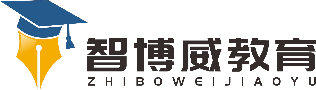 班级：                姓名：                 单元语文3年级上册第1单元课题语文园地一温故知新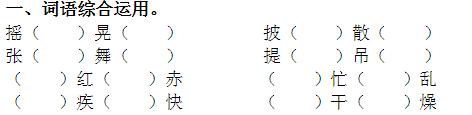 自主攀登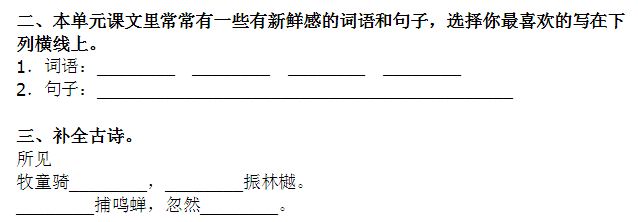 稳中有升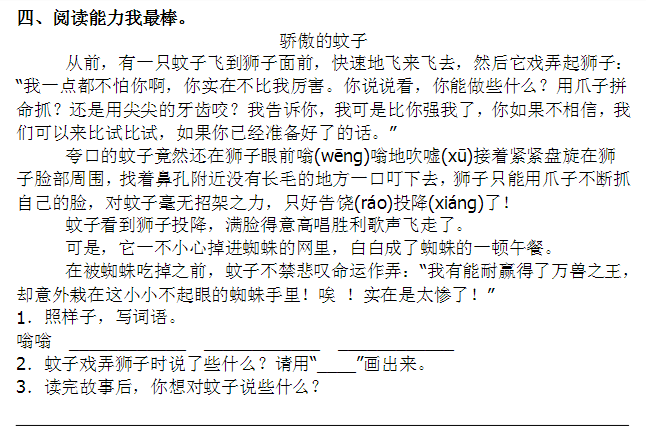 